      Конспект НОД «Волшебные игры снеговика»Цель: Развивать активность и любознательность детей младшего дошкольного возраста в процессе познавательной деятельности. Знакомство со свойствами снега.Задачи:Обучающие:-Учить узнавать и давать характеристику свойствам снега.-Знакомить с первичным навыком проведения опытов.-Учить отвечать на проблемные вопросы.Развивающие:-Развивать тактильную чувствительность, логическое мышление, познавательную активность, любознательность, стремление к исследованию.Воспитательные:-Воспитывать интерес к экспериментальной деятельности.-Воспитывать доброжелательное отношение друг к другу.Интеграция образовательных областей: познавательное развитие, социально-коммуникативное развитие, художественно-эстетическое развитие.Методические приёмы: игровая ситуация, решение проблемной ситуации, беседа-диалог, эксперимент, продуктивная деятельность детей, анализ, подведение итогов.Оборудование: мультимедийная установка, снег, снеговик, презентация, одноразовые тарелки и ложки, ведро для снега, гуашь, формочки, салфетки, кисточки на каждого ребенка.Ход занятияВоспитатель: Ребята Давайте посмотрим, друг на друга, улыбнемся друг другу. Молодцы! А сейчас я вам загадаю загадку:Что за снежный человек,Нос морковкой, тело снегВырос посреди двора,Где гуляет детвора,Нарядился в пуховикБелоснежный…(Снеговик).Воспитатель: Молодцы, ребята! Правильно это снеговик. (Стук в дверь)Воспитатель: Слышите, кто-то стучится к нам.  Заходит снеговик санками.Посмотрите, а он пришел к нам в гости в детский сад. Давайте поздороваемся с ним (здороваются).                          Снеговик- снеговик,
                         Ты откуда здесь возник?
                         Мы вчера  гуляли ,
                         А тебя мы не видали…
Снеговик: Я пришел из зимней сказки,
                    Для Вас принёс салазки                                       В них, снег-снежок, мой дружок.             Вам я его дарю, чтоб с ним поигралиВоспитатель. Ребята, а вы любите снежки лепить?Ответ детей: Да  Воспитатель, приглашает детей пройти к столам. На столах находятся тарелки для опытов, кисточки, салфетки).Опыт № 1. Снег состоит из множества снежинок.Воспитатель: Ребята, а как вы думаете, из чего состоит снег? (Ответы детей)Воспитатель: Давайте возьмем с вами волшебное стекло и посмотрим на снег. (У каждого ребенка на столах стоит тарелочка со снегом и дети с помощью лупы рассматривают снежинки).- Снег состоит из замерзших кристалликов, мы их называем снежинки.Опыт №2. Снег холодный.Воспитатель: Скажите, что можно лепить из снега? (Ответы детей). Из снега можно слепить снежные комочки – снежки. Давайте попробуем слепить снежки. Снег липкий из него можно лепить. (Дети берут снег из емкости)- Снег, какой? (холодный). Правильно снег холодный, поэтому от него мерзнут руки (Кладем остатки снега в таз, вытираем руки салфеткой).- Давайте проверим холодные у вас сейчас ладошки, приложите ладошки к щекам, давайте их погреем.Пальчиковая играОчень холодно зимой,Мёрзнут ручки: ой, ой, ой!Надо ручки нам погреть,Посильнее растереть(Дети растирают руки, дуют на них, упражнение повторяется 2 раза).- А теперь рукам тепло? Согрели ручки?Опыт № 3. В тепле снег тает.Воспитатель: Ребята мы уже узнали, что снег холодный, из него можно лепить, что он состоит из снежинок, а сейчас давайте посмотрим, что же произойдет со снегом, если мы его нагреем.(Воспитатель зажигает свечу, подносит к огню снег в металлическом блюдце. Дети наблюдают, как снег тает, превращаясь в воду. Вода переливается в чашку).- Откуда же здесь появилась вода, это же был снег? (ответы детей)- Да ребята снег от тепла тает и превращается в воду, значит, снег состоит из воды.Опыт № 4. Из снега можно лепить фигуры и его можно красить. Продуктивная деятельность.Воспитатель: Посмотрите, на столах лежат формочки. Сначала мы наполняем формочки снегом, немного уплотняем его, потом переворачиваем его на тарелку и получаются красивые снежные фигурки (После показа воспитателя, дети выполняют все действия).Воспитатель: А что бы фигурки стали еще красивее мы можем их раскрасить. Так как снег рыхлый, то он хорошо впитывает краску. (Дети вместе с воспитателем разукрашивают снежные фигурки).- Посмотрите, какие красивые фигурки у нас получились. Молодцы ребята! Снеговику очень понравятся ваши подарки. А вы помните, что происходит со снегом в тепле? (Он тает). (Воспитатель выносит фигурки за дверь).Слайд №5. Изображение падающего снега с музыкальным сопровождением. (Воспитатель предлагает детям поиграть).Динамическая пауза «Снежинки»Мы в снежинки превратилисьИ по кругу покружились,Друг за другом побежалиИ на землю мы упали(Дети выполняют движения с воспитателем под музыку).III. Заключительная часть.Воспитатель: Ребята, что вы сегодня узнали о снеге? Что вам больше всего понравилось? (ответы детей).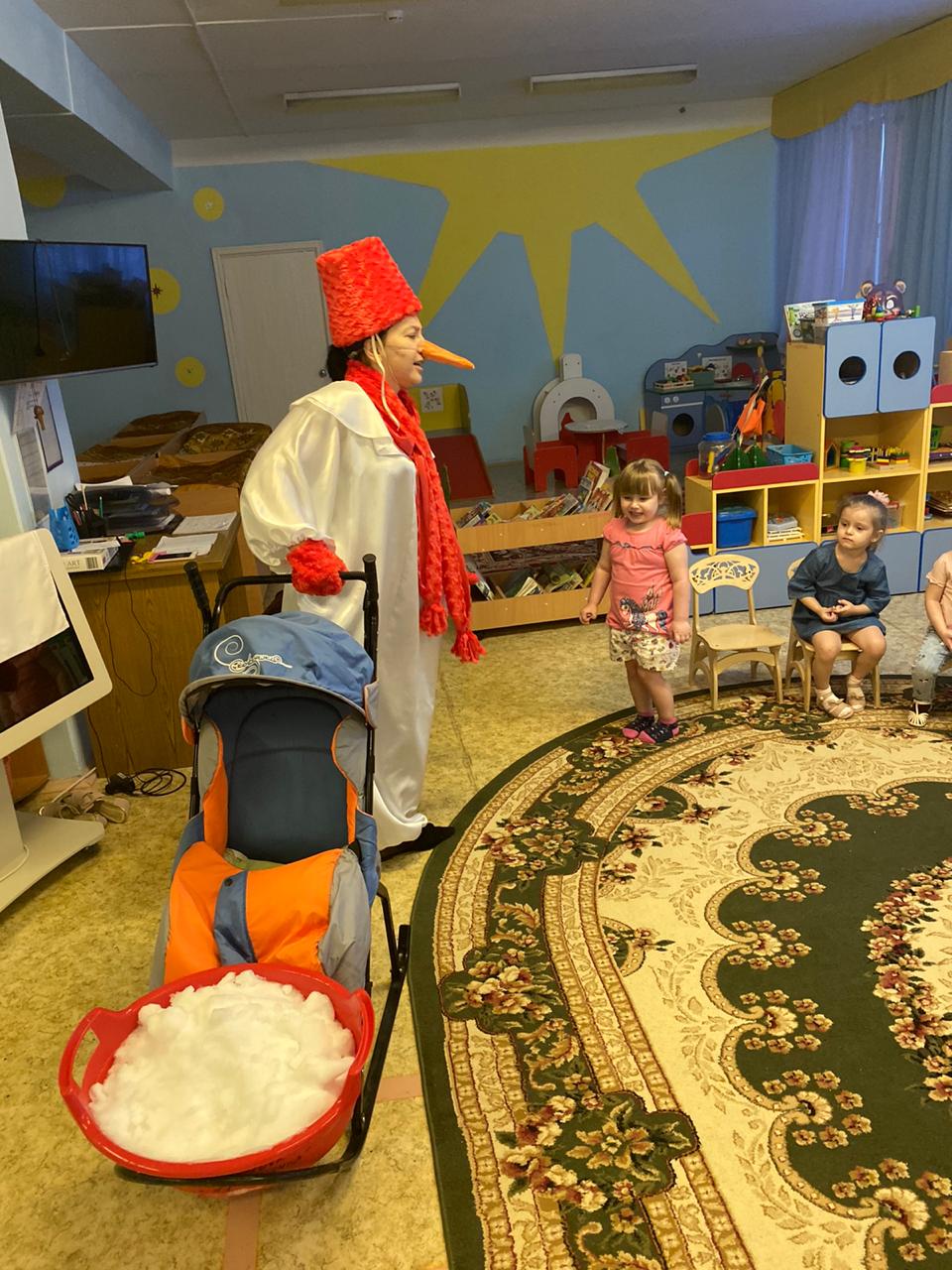 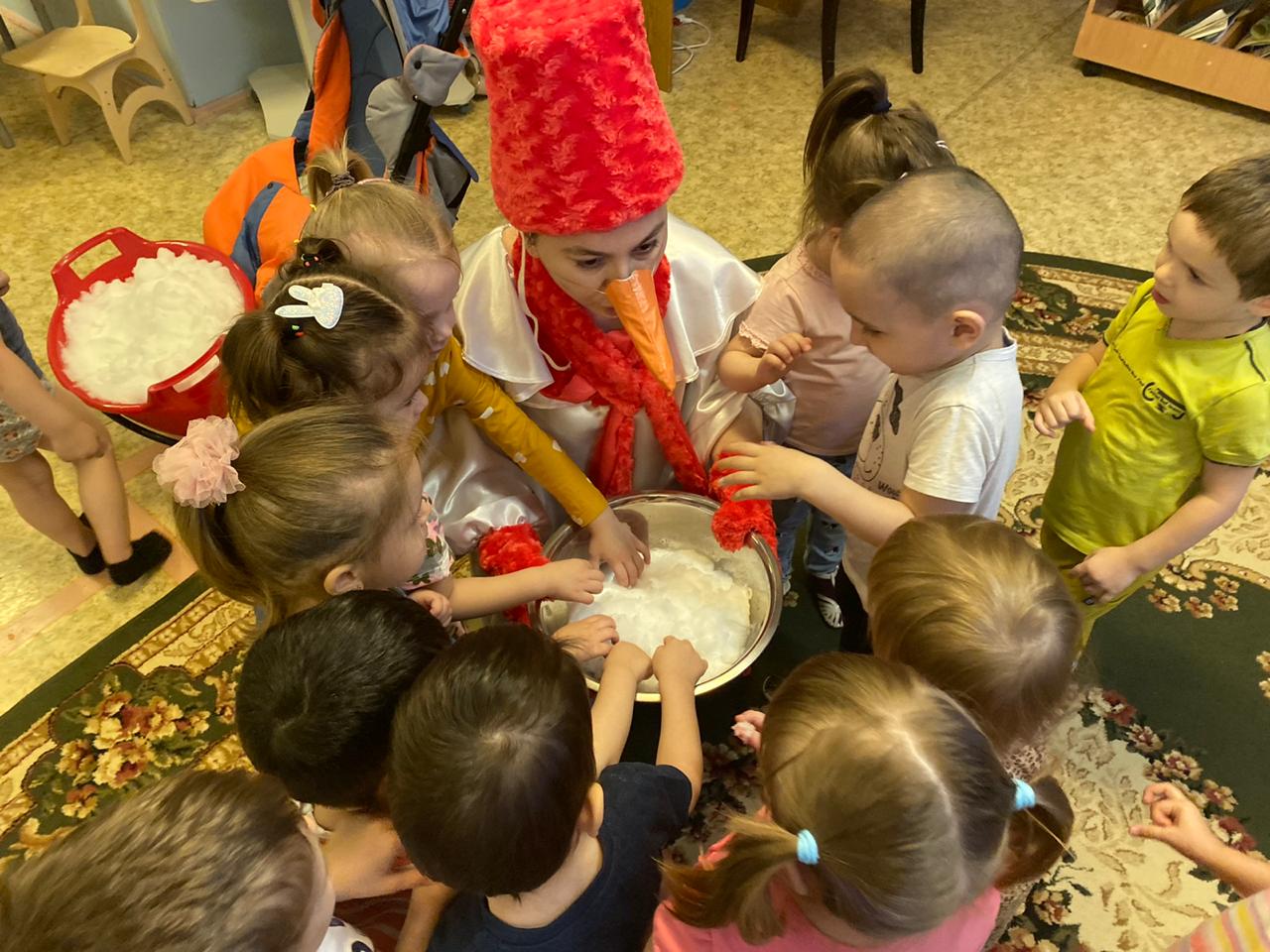 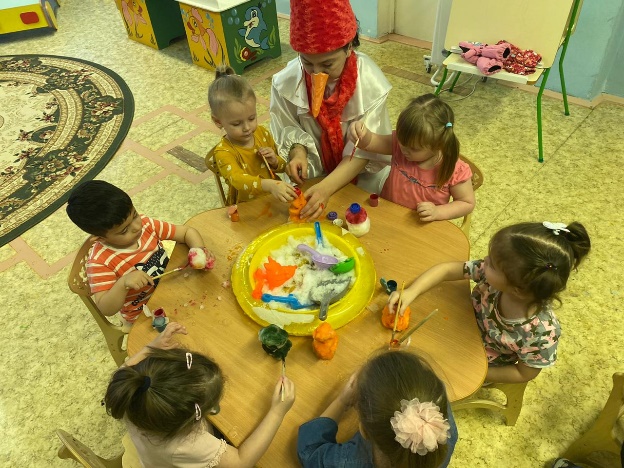 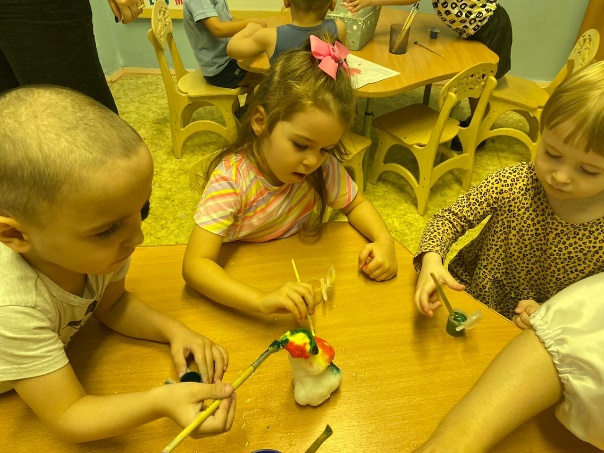 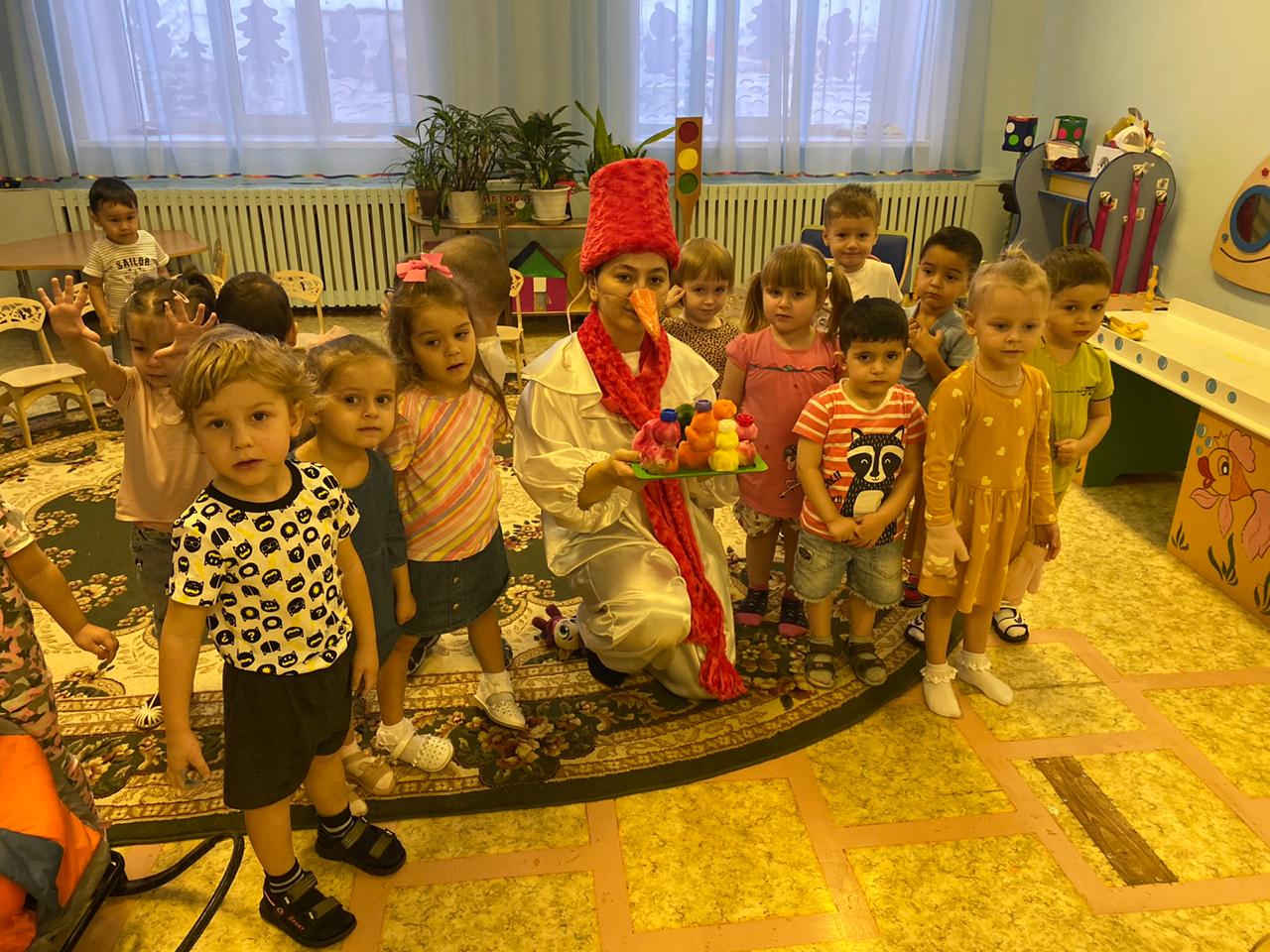 